РЕШЕНИЕ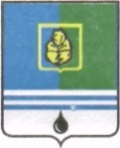 ДУМЫ ГОРОДА КОГАЛЫМАХанты-Мансийского автономного округа - ЮгрыОт «29» октября 2020 г.							№465-ГД О внесении измененияв решение Думы города Когалымаот 23.04.2015 №537-ГДВ соответствии с Бюджетным кодексом Российской Федерации, Законом Ханты-Мансийского автономного округа – Югры от 20.07.2007  №99-оз «Об отдельных вопросах организации и осуществления бюджетного процесса в Ханты-Мансийском автономном округе – Югре», решением Думы города Когалыма от 11.12.2007 №197-ГД «Об утверждении Положения об отдельных вопросах организации и осуществления бюджетного процесса в городе Когалыме», Уставом города Когалыма, Дума города Когалыма РЕШИЛА:1. Внести в приложение к решению Думы города Когалыма от 23.04.2015 №537-ГД «О порядке рассмотрения Думой города Когалыма проектов муниципальных программ и предложений о внесении изменений в муниципальные программы» (далее – решение) следующее изменение:1.1. в пункте 2.4 раздела 2 решения слова «не позднее 15 ноября» заменить словами «не позднее 15 декабря».2. Настоящее решение вступает в силу после его официального опубликования и действует до 01.01.2021.3. Опубликовать настоящее решение в газете «Когалымский вестник».ПредседательДумы города КогалымаГлава города Когалыма_____________ А.Ю.Говорищева_____________ Н.Н.Пальчиков